Educator of the Year Nomination FormDo you know a teacher currently teaching at any of the Perth Family of Schools, either in an elementary or secondary school with either the Roman Catholic or public school board who deserves your nomination for the Rotary Club of Perth Educator of the Year Award?Do you know of a teacher who has had a positive impact on your life or on the life or lives of one or more other persons you know? Do you see this teacher as being a positive role model for others to emulate? Is this a teacher who inspires leadership skills and confidence in his or her students?The Rotary Club of Perth is anxious to recognize such a teacher with the “Rotary Club of Perth Educator of the Year Award” this year. The recipient will be selected by a committee of Rotarians (not connected with education) which will review the nominations. A plaque with the recipient’s name will be placed in the school and the recipient will receive a framed certificate. Publicity will follow in the local press.Completed nomination forms together with your written reasons may be submitted any of the following ways, by February 28, 2018mail to the Rotary Club of Perth, Box 20072, Perth Mews Mall, Perth, ON K7H 3M6submit as an attachment electronically to info@perthrotary.orgNominations must be submitted by February 28, 2018Here is your chance to make known your appreciation for an inspirational teacher who has, in your opinion, made a significant difference in your life or in the lives of others.Let us hear from you!Use the down arrow key to move to the next field.It is necessary that you will support your nomination by providing in writing your reasons for doing so.Reasons for Nomination: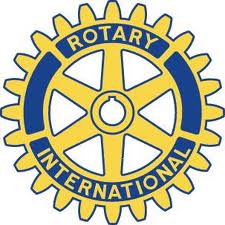        Rotary Club of PerthName of Nominee:Name of School:Nominated by (your name):Your address:Your phone#:Your email:       Rotary Club of Perth